Уважаемые родители!_______ марта в _______ часовСостоится очередная встреча в «Академии родительских наук» в формате online на платформе Телемостc учителем-логопедом ГБДОУ №55 Ф.И.О.«Что важно знать о развитии речи детей в раннем возрасте?»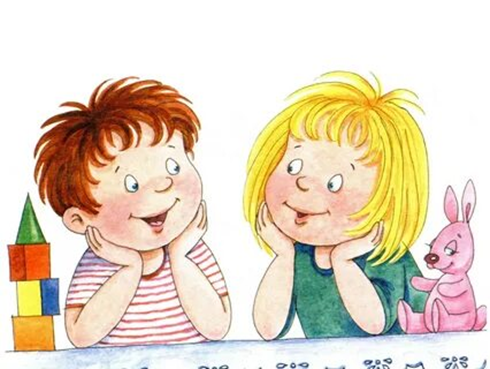 На встрече вы узнаете:Чем характеризуется норма речевого развития ребенка к концу второго года жизни?Что такое фонематический слух и в чем его важностьдля речевого развития ребенка?Какие игры и упражнения помогут развитию фонематического слуха ребенка второго года? Подключайтесь!  Присоединяйтесь! Общайтесь!   Ваши воспитатели: Ф.И.О.                               Ф.И.О.